CHỦ ĐỀ 3 : TƯ THẾ VÀ KĨ NĂNG VẬN ĐỘNG CƠ BẢN BÀI 4 : VẬN ĐỘNG PHỐI HỢP CỦA CƠ THỂHọc bài tập 2  – Trò chơi ( Tiết 2 )I.YÊU CẦU CẦN ĐẠT:1. Học sinh thực hiện được:-  HS biết thực hiện tương đối đúng bài vận động phối hợp của cơ thể và chủ động tham gia các trò  chơi.- HS biết chủ động vệ sinh cá nhân, vệ sinh sân tập trước khi tập luyện.2. Học sinh vận dụng được:- Biết vận dụng để tập luyện hàng ngày, bước đầu  hình thành thói quen tập luyện TDTT thường xuyên tăng cường sức khỏe. 3. Học sinh có cơ hội hình thành và phát triển:- Năng lực thể chất, tự chủ và tự học, giải quyết vấn đề.-  Phẩm chất: Yêu nước, chăm chỉ, trung thựcII. Đồ dùng dạy học+ Giáo viên chuẩn bị: Tranh ảnh, trang phục thể thao, còi phục vụ trò chơi. + Học sinh chuẩn bị: Trang phục thể thao.III.Các hoạt động dạy học chủ yếu.Điều chỉnh sau bài học.................................................................................................................................................CHỦ ĐỀ 3 : TƯ THẾ VÀ KĨ NĂNG VẬN ĐỘNG CƠ BẢN BÀI 4 : VẬN ĐỘNG PHỐI HỢP CỦA CƠ THỂÔn 2 bài tập đã học – Trò chơi ( Tiết 3 )I.YÊU CẦU CẦN ĐẠT:1. Học sinh thực hiện được:-  HS biết thực hiện tương đối đúng bài vận động phối hợp của cơ thể và chủ động tham gia các trò  chơi.- HS biết chủ động vệ sinh cá nhân, vệ sinh sân tập trước khi tập luyện.2. Học sinh vận dụng được:- Biết vận dụng để tập luyện hàng ngày, bước đầu  hình thành thói quen tập luyện TDTT thường xuyên tăng cường sức khỏe. 3. Học sinh có cơ hội hình thành và phát triển:- Năng lực thể chất, tự chủ và tự học, giải quyết vấn đề.-  Phẩm chất: Yêu nước, chăm chỉ, trung thựcII. Đồ dùng dạy học+ Giáo viên chuẩn bị: Tranh ảnh, trang phục thể thao, còi phục vụ trò chơi. + Học sinh chuẩn bị: Trang phục thể thao.III.Các hoạt động dạy học chủ yếu.Điều chỉnh sau bài học.................................................................................................................................................CHỦ ĐỀ 3: TƯ THẾ VÀ KỸ NĂNG VẬN ĐỘNG CƠ BẢN                                                 Học bài tập 1- TCI.YÊU CẦU CẦN ĐẠT:1. Học sinh thực hiện được:-  HS biết thực hiện tương đối đúng bài tập quỳ cao và chủ động tham gia các trò  chơi.- HS biết chủ động vệ sinh cá nhân, vệ sinh sân tập trước khi tập luyện.2. Học sinh vận dụng được:- Biết vận dụng để tập luyện hàng ngày, bước đầu  hình thành thói quen tập luyện TDTT thường xuyên tăng cường sức khỏe. 3. Học sinh có cơ hội hình thành và phát triển:- Năng lực thể chất, tự chủ và tự học, giải quyết vấn đề.-  Phẩm chất: Yêu nước, chăm chỉ, trung thựcII. ĐỒ DÙNG DẠY HỌC.- Giáo viên chuẩn bị: Còi, phấn, cột mốc, vòng.- Học sinh chuẩn bị: Trang phục thể thao.III. CÁC HOẠT ĐỘNG DẠY HỌC CHỦ YẾU:Rút kinh nghiệm giờ dạy: ……………………………………………………………………………………………………………………………………………………………………………………………………………………………………………………………….CHỦ ĐỀ 3: TƯ THẾ VÀ KỸ NĂNG VẬN ĐỘNG CƠ BẢNHọc bài tập 2- TCI.YÊU CẦU CẦN ĐẠT:1. Học sinh thực hiện được:-  HS biết thực hiện tương đối đúng bài tập và chủ động tham gia các trò  chơi.- HS biết chủ động vệ sinh cá nhân, vệ sinh sân tập trước khi tập luyện.2. Học sinh vận dụng được:- Biết vận dụng để tập luyện hàng ngày, bước đầu  hình thành thói quen tập luyện TDTT thường xuyên tăng cường sức khỏe. 3. Học sinh có cơ hội hình thành và phát triển:- Năng lực thể chất, tự chủ và tự học, giải quyết vấn đề.-  Phẩm chất: Yêu nước, chăm chỉ, trung thựcII. ĐỒ DÙNG DẠY HỌC.- Giáo viên chuẩn bị: Còi, phấn, cột mốc, vòng.- Học sinh chuẩn bị: Trang phục thể thao.III. CÁC HOẠT ĐỘNG DẠY HỌC CHỦ YẾU:Rút kinh nghiệm giờ dạy: ………………………………………………………………………………………………………………………………………………………………………………CHỦ ĐỀ 3: TƯ THẾ VÀ KỸ NĂNG VẬN ĐỘNG CƠ BẢNBÀI 4. BÀI TẬP TẠI CHỖ TUNG VÀ BẮT BÓNG BẰNG HAI TAYÔn di chuyển tung- bắt bóng bằng hai tay – Trò chơi (3/7)I.YÊU CẦU CẦN ĐẠT:1. Học sinh thực hiện được:- HS biết chủ động vệ sinh cá nhân, vệ sinh sân tập trước khi tập luyện.-  HS chủ động thực hiện bài tập di chuyển tung- bắt bóng bằng hai tay, chủ động tham gia các trò  chơi.2. Học sinh vận dụng được:- Biết vận dụng để tập luyện hàng ngày, bước đầu  hình thành thói quen tập luyện TDTT thường xuyên tăng cường sức khỏe. 3. Học sinh có cơ hội hình thành và phát triển:- Năng lực thể chất, tự chủ và tự học, giải quyết vấn đề.-  Phẩm chất: Yêu nước, chăm chỉ, trung thựcII. ĐỒ DÙNG DẠY HỌC.- Giáo viên chuẩn bị: Còi, bóng, cột mốc- Học sinh chuẩn bị: Trang phục thể thao. III. CÁC HOẠT ĐỘNG DẠY HỌC CHỦ YẾU:Điều chỉnh sau bài học...................................................................................................................................................CHỦ ĐỀ 3: TƯ THẾ VÀ KỸ NĂNG VẬN ĐỘNG CƠ BẢNBÀI 5. BÀI TẬP DI CHUYỂN TUNG VÀ BẮT BÓNG BẰNG HAI TAYHọc di chuyển tung- bắt bóng bằng hai tay theo cặp – Trò chơi (4/7)I.YÊU CẦU CẦN ĐẠT:1. Học sinh thực hiện được:- HS biết chủ động vệ sinh cá nhân, vệ sinh sân tập trước khi tập luyện.-  HS biết thực hiện cơ bản đúng bài tập di chuyển tung- bắt bóng bằng hai tay theo cặp, chủ động tham gia các trò  chơi.2. Học sinh vận dụng được:- Biết vận dụng để tập luyện hàng ngày, bước đầu hình thành thói quen tập luyện TDTT thường xuyên tăng cường sức khỏe. 3. Học sinh có cơ hội hình thành và phát triển:- Năng lực thể chất, tự chủ và tự học, giải quyết vấn đề.-  Phẩm chất: Yêu nước, chăm chỉ, trung thựcII. ĐỒ DÙNG DẠY HỌC.- Giáo viên chuẩn bị: Còi, tranh, bóng,  cột mốc- Học sinh chuẩn bị: Trang phục thể thao. III. CÁC HOẠT ĐỘNG DẠY HỌC CHỦ YẾU:Điều chỉnh sau bài học...................................................................................................................................................                             CHỦ ĐỀ : Bài 3: Bài tập rèn luyện kỹ năng bật cao                                                      Ôn Nhảy dây chụm chân - TCI. YÊU CẦU CẦN ĐẠT:1. Học sinh thực hiện được:- Biết thực hiện vệ sinh sân tập, thực hiện vệ sinh cá nhân để đảm bảo an toàn trong tập luyện.- Thực hiện cơ bản bài tập nhảy dây- Biết quan sát tranh, xem trước bài và quan sát động tác làm mẫu của giáo viên để tập luyện. - Chủ động và khám phá, tích cực chủ động trong tập luyện2.Học sinh vận dụng được:- Biết phân công, hợp tác trong nhóm để thực hiện các động tác và trò chơi.- Chủ động, tích cực trong tập luyện và hoạt động tập thể.3. Học sinh có cơ hội hình thành và phát triển:- Năng lực thể chất, tự chủ và tự học, giải quyết vấn đề.-  Phẩm chất: Yêu nước, chăm chỉ, trung thựcII. ĐỒ DÙNG DẠY HỌC:+ Giáo viên chuẩn bị: Trang phục thể thao, còi, dụng cụ phục vụ học tập….+ Học sinh chuẩn bị: Trang phục tập luyện, đồ dùng học tập…III. CÁC HOẠT ĐỘNG DẠY HỌC CHỦ YẾU:Điều chỉnh sau bài học................................................................................................................................                                                 Nhảy dây qua từng chân - TCI. Yêu cầu cần đạt:1. Học sinh thực hiện được:- Biết thực hiện vệ sinh sân tập, thực hiện vệ sinh cá nhân để đảm bảo an toàn trong tập luyện.- Thực hiện cơ bản bài tập nhảy dây- Biết quan sát tranh, xem trước bài và quan sát động tác làm mẫu của giáo viên để tập luyện. - Chủ động và khám phá, tích cực chủ động trong tập luyện2.Học sinh vận dụng được:- Biết phân công, hợp tác trong nhóm để thực hiện các động tác và trò chơi.- Chủ động, tích cực trong tập luyện và hoạt động tập thể.- Tích cực tham gia các trò chơi vận động, có thái độ học tập đúng.3. Học sinh có cơ hội hình thành và phát triển:- Năng lực thể chất, tự chủ và tự học, giải quyết vấn đề.-  Phẩm chất: Yêu nước, chăm chỉ, trung thựcII. Đồ dùng dạy học:+ Giáo viên chuẩn bị: Trang phục thể thao, còi, dụng cụ phục vụ học tập….+ Học sinh chuẩn bị: Trang phục tập luyện, đồ dùng học tập…III. Các hoạt động dạy học chủ yếu:Điều chỉnh sau bài học..........................................................................................................................................................................................................................................................................TRƯỜNG TIỂU HỌC LONG BIÊNGiáo viên: Nguyễn Văn ChiếnKhối: 1- Tuần: 23 - Tiết: 45KẾ HOẠCH BÀI DẠY Môn: Giáo dục thể chất   Thứ hai ngày  tháng   năm 2024Nội dungLVĐPhương pháp, tổ chức và yêu cầuPhương pháp, tổ chức và yêu cầuDụng cụNội dungLVĐHoạt động GVHoạt động HS1.Phần mở đầu-Nhận lớp-Khởi động: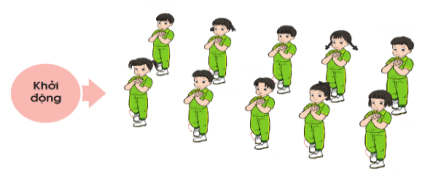 -Trò chơi: Tránh ô tô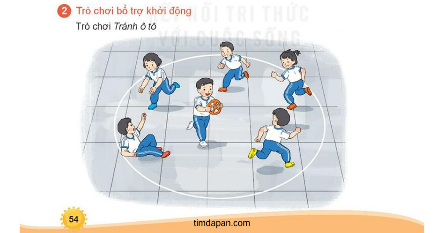 2. Khám phá, hình thành kiến thức mới:- Ôn bài tập 1 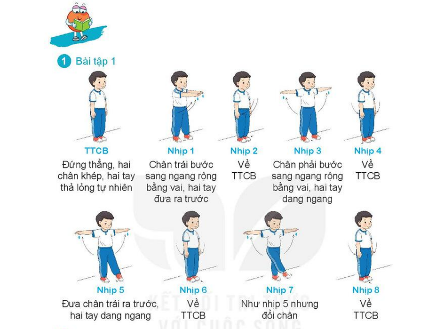 - Học bài tập 2 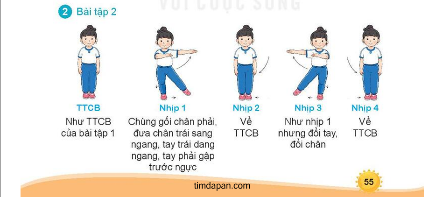 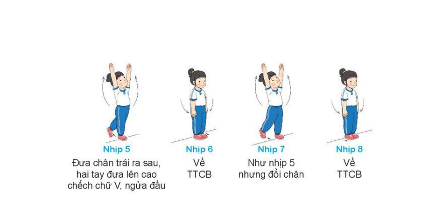 3.Luyện tập thực hành-Tập đồng loạt-Tập theo cặp đôi-Tập theo tổ nhóm-Thi đua giữa các tổ-Trò chơi: Phối hợp nhảy chụm , tách chân qua vòng tròn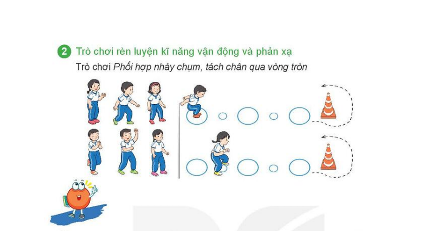 4. Vận dụng trải nghiệm- Học sinh trả lời câu hỏi trong SGK-Thả lỏng cơ toàn thân. -Nhận xét, đánh giá chung của buổi học. -Hướng dẫn HS Tự ôn ở nhà-Xuống lớp5 – 7’1’2x8 nhịp2’16-18’2 lần 2 lần 2 lần1 lần3-5’3-5’-Gv nhận lớp, thăm hỏi sức khỏe học sinh phổ biến nội dung, yêu cầu giờ học.-GV nhắc hs xoay kĩ khớp hông, khớp cổ chân...-GV hướng dẫn chơi-Cho HS quan sát tranh-GV làm mẫu động tác kết hợp phân tích kĩ thuật động tác.-GV lưu ý các lỗi sai khi thực hiện.-GV hô - HS tập theo-Gv quan sát, sửa sai cho HS.-GV hô - HS tập theo-Gv quan sát, sửa sai cho HS.-GV cho 2 HS quay mặt vào nhau tạo thành từng cặp để tập luyện.-Tổ trưởng cho các bạn luyện tập theo khu vực.-GV tổ chức cho HS thi đua giữa các tổ.-GV nêu tên trò chơi, hướng dẫn cách chơi, tổ chức chơi trò chơi cho HS. -Nhận xét tuyên dương và sử phạt người phạm luật.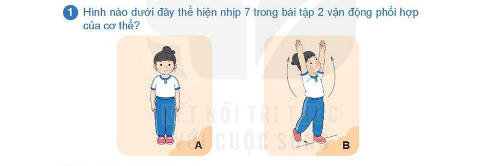 -GV hướng dẫn thả lỏng-Nhận xét kết quả, ý thức, thái độ học của hs.-Về nhà ôn các động tác đã học và chuẩn bị bài sau. *ĐH nhận lớp                GV-Cán sự tập trung lớp, điểm số, báo cáo sĩ số, tình hình lớp cho GV.-HS khởi động tích cực.*ĐH quan sát                  GV-HS quan sát và nhận xét*ĐH tập đồng loạtGV*ĐH TL nhóm đôi               -Từng đôi hô cho nhau tập và sửa sai cho bạn.*ĐH tập luyện theo tổ       GV    -Các bạn trong tổ thay nhau điều khiển tổ tập.-Từng tổ lên thi đua - trình diễn -HS chơi tích cực, đoàn kết và an toàn- Học sinh trả lời -HS thực hiện thả lỏng*ĐH kết thúcGVCòiCòi, tranhCòi, cột mốc, vòng trònTRƯỜNG TIỂU HỌC LONG BIÊNGiáo viên: Nguyễn Văn ChiếnKhối: 1- Tuần: 23 - Tiết: 46KẾ HOẠCH BÀI DẠY Môn: Giáo dục thể chất   Thứ hai ngày  tháng   năm 2024Nội dungLVĐPhương pháp, tổ chức và yêu cầuPhương pháp, tổ chức và yêu cầuDụng cụNội dungLVĐHoạt động GVHoạt động HS1.Phần mở đầu-Nhận lớp-Khởi động:-Trò chơi: Tránh ô tô2. Khám phá, hình thành kiến thức mới:- Ôn bài tập 1 - Ôn bài tập 2 3.Luyện tập thực hành-Tập đồng loạt-Tập theo cặp đôi-Tập theo tổ nhóm-Thi đua giữa các tổ-Trò chơi: Phối hợp nhảy chụm , tách chân qua vòng tròn4. Vận dụng trải nghiệm-Thả lỏng cơ toàn thân. -Nhận xét, đánh giá chung của buổi học. -Hướng dẫn HS Tự ôn ở nhà-Xuống lớp5 – 7’1’2x8 nhịp2’16-18’2 lần 2 lần 2 lần1 lần3-5’6-8’-Gv nhận lớp, thăm hỏi sức khỏe học sinh phổ biến nội dung, yêu cầu giờ học.-GV nhắc hs xoay kĩ khớp hông, khớp cổ chân...-GV hướng dẫn chơi-GV làm mẫu lại các động tác kết hợp phân tích kĩ thuật động tác.-GV lưu ý các lỗi sai khi thực hiện.-GV hô - HS tập theo-Gv quan sát, sửa sai cho HS.-GV hô - HS tập theo-Gv quan sát, sửa sai cho HS.-GV cho 2 HS quay mặt vào nhau tạo thành từng cặp để tập luyện.-Tổ trưởng cho các bạn luyện tập theo khu vực.-GV tổ chức cho HS thi đua giữa các tổ.-GV nêu tên trò chơi, hướng dẫn cách chơi, tổ chức chơi trò chơi cho HS. -Nhận xét tuyên dương và sử phạt người phạm luật.-GV hướng dẫn thả lỏng-Nhận xét kết quả, ý thức, thái độ học của hs.-Về nhà ôn các động tác đã học và chuẩn bị bài sau. *ĐH nhận lớp                GV-Cán sự tập trung lớp, điểm số, báo cáo sĩ số, tình hình lớp cho GV.-HS khởi động tích cực.*ĐH quan sát                  GV-HS quan sát và nhận xét*ĐH tập đồng loạtGV*ĐH TL nhóm đôi               -Từng đôi hô cho nhau tập và sửa sai cho bạn.*ĐH tập luyện theo tổ       GV    -Các bạn trong tổ thay nhau điều khiển tổ tập.-Từng tổ lên thi đua - trình diễn -HS chơi tích cực, đoàn kết và an toàn-HS thực hiện thả lỏng*ĐH kết thúcGVCòiCòiCòi, cột mốc, vòng trònTRƯỜNG TIỂU HỌC LONG BIÊNGiáo viên: Nguyễn Văn ChiếnKhối: 2- Tuần: 23 - Tiết: 45KẾ HOẠCH BÀI DẠY Môn: Giáo dục thể chất   Thứ ba ngày   tháng   năm 2024Nội dungNội dungLV ĐPhương pháp, tổ chức và yêu cầuPhương pháp, tổ chức và yêu cầuĐồ dùngHoạt động GVHoạt động HSĐồ dùng1. Phần mở đầu* Nhận lớp- Hoạt động của cán sự lớp.- Hoạt động của GV* Khởi động- Xoay các khớp cổ tay, cổ chân, vai, hông, gối,... (theo nhạc)   - Tập bài thể dục.- Trò chơi “ Mèo và chim sẻ”2. Khám phá, hình thành kiến thức mới:*Hoạt động 1: Ôn bài tập ngồi xổm, ngồi kiễng hai gót chân, ngồi bệt thẳng chân, quỳ thấp.*Hoạt động 2: Bài tập quỳ cao. 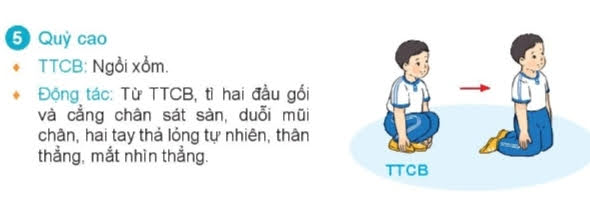 3. Luyện tập, thực hành :- Tập đồng loạt- Tập theo tổ, nhóm- Thi đua giữa các tổ*Trò chơi  “Vượt hồ tiếp sức”.4.Vận dụng trải nghiệm- Thả lỏng cơ toàn thân.-Nhận xét, đánh giá chung của buổi học.-Vận dụng: Qua bài học, HS vận dụng bài tập thể dục vào buổi sáng, để rèn luyện sức khỏe, và chơi trò chơi cùng các bạn trong giờ ra chơi.-Xuống lớp5 – 7’2 x 8 N15-16’3 lần 2 lần 4-6’-Gv nhận lớp, thăm hỏi sức khỏe học sinh, kiểm tra sĩ số, trang phục tập luyện.- GV phổ biến nội dung, yêu cầu bài học.-GV hướng dẫn HS khởi động - Gv di chuyển và quan sát, chỉ dẫn cho hs thực hiện.- GV tổ chức cho hs chơi:GV nêu tên trò chơi, cách chơi, luật chơi, sau đó GV tổ chức  cho cả lớp chơi.-GV gọi 2-3 HS lên thực hiện bài tập GV giao. -Gọi HS nhận xét.-GV nhận xét, đánh giá.- GV hướng dẫn HS ôn tập. - Gv  quan sát, sửa sai đt  cho HS.- GV giới thiệu tên động tác.- GV làm mẫu động tác và phân tích kĩ thuật động tác.- Cho HS xem tranh, ảnh, video…nhấn mạnh ý chính của động tác.- GV nêu những lỗi sai thường mắc và cách khắc phục cho HS khi thực hiện động tác.-GV gọi 1-2 HS lên tập, GV cùng HS quan sát, nhận xét, rút kinh nghiệm- GV điều khiển lớp tập luyện- Gv  quan sát, sửa sai đt  cho HS.-Các tổ ra các vị trí được phân công để tập luyện, tổ trưởng điều khiển. -Gv quan sát, sửa sai, uốn nắn cho HS.- GV tổ chức cho các tổ thi đua  trình diễn- GV cùng HS nhận xét, đánh giá- GV nêu tên trò chơi, hướng dẫn cách chơi, luật chơi.- Tổ chức cho HS chơi thử sau đó chơi chính thức, có thi đua. Chú ý: GV nhắc HS đảm bảo an toàn trong khi chơi.- GV hướng dẫn HS thực hiện thả lỏng- Nhận xét kết quả, ý thức, thái độ học của hs.- VN ôn các động tác đã học và chuẩn bị bài sau.- GV hô “Giải tán!”.Đội hình tập trung lớp		GVĐội hình khởi động:-HS nhắc lại cách chơi và luật chơi.- HS tích cực, chủ động tham gia chơi trò chơi.-Đội hình chơi trò chơi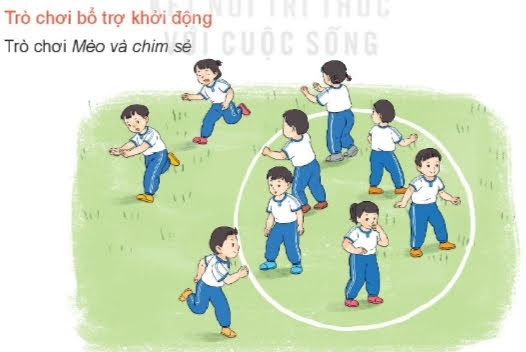 -HS thực hiện động tác-HS quan sát và nhận xét.-HS tập luyện- Cán sự điều khiển lớp tập luyện- Đội hình HS quan sát tranh và quan sát GV làm mẫu động tác:              GV + HS quan sát, lắng nghe GV giảng dạy để vận dụng vào tập luyện.-HS tập luyện-HS quan sát và nhận xét-HS tập luyện- Cán sự điều khiển lớp tập luyện-HS tập luyện-Tổ trưởng điều khiển tổ tập luyện  - Thực hiện thi đua giữa các tổ (theo yêu cầu của GV). - HS quan sát bạn trình diễn, đưa ra nhận xét…      -Trò chơi: “Vượt hồ tiếp sức”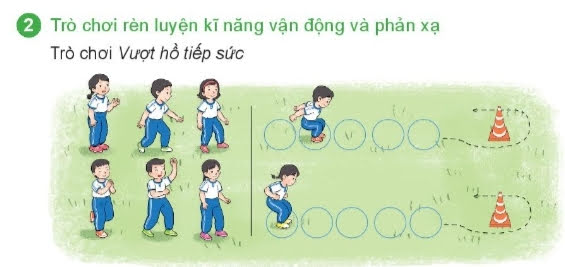 -HS nhắc lại cách chơi, luật chơi.-HS tích cực tham gia trò chơi vận động theo chỉ dẫn của GV.   -HS thực hiện thả lỏng- Cả lớp thực hiện các động tác thả lỏng theo nhạcĐội hình kết thúc- HS hô “khỏe!”.      CòiCòiCòiTranhCòiVật dụngTRƯỜNG TIỂU HỌC LONG BIÊNGiáo viên: Nguyễn Văn ChiếnKhối: 2- Tuần: 23 - Tiết: 46KẾ HOẠCH BÀI DẠY Môn: Giáo dục thể chất   Thứ ba ngày   tháng   năm 2024Nội dungNội dungNội dungLV ĐPhương pháp, tổ chức và yêu cầuPhương pháp, tổ chức và yêu cầuĐồ dùngHoạt động GVHoạt động GVHoạt động GVHoạt động HS1. Phần mở đầu* Nhận lớp- Hoạt động của cán sự lớp.- Hoạt động của GV* Khởi động- Xoay các khớp cổ tay, cổ chân, vai, hông, gối,... (theo nhạc)   - Tập bài thể dục.- Trò chơi “ Kết bạn”2. Khám phá, hình thành kiến thức mới:*Hoạt động : Bài tập 1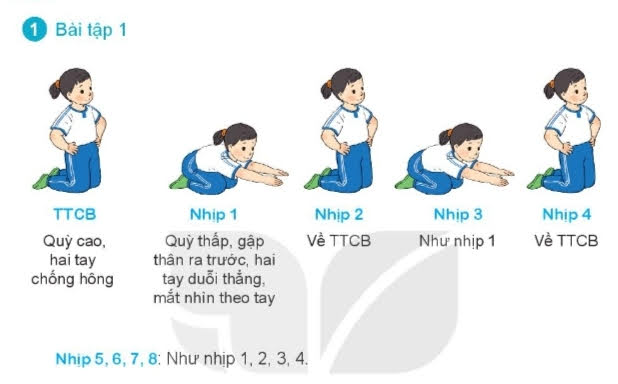 3. Luyện tập, thực hành :- Tập đồng loạt- Tập theo tổ, nhóm- Thi đua giữa các tổ*Trò chơi  “Ếch nhảy”.4.Vận dụng trải nghiệm- Thả lỏng cơ toàn thân.-Nhận xét, đánh giá chung của buổi học.-Vận dụng: Qua bài học, HS vận dụng bài tập thể dục vào buổi sáng, để rèn luyện sức khỏe, và chơi trò chơi cùng các bạn trong giờ ra chơi.-Xuống lớp5 – 7’2 x 8 N5-6’15-16’3 lần1 lần3-5’4-6’-Gv nhận lớp, thăm hỏi sức khỏe học sinh, kiểm tra sĩ số, trang phục tập luyện.- GV phổ biến nội dung, yêu cầu bài học.-GV hướng dẫn HS khởi động - Gv di chuyển và quan sát, chỉ dẫn cho hs thực hiện.- GV tổ chức cho hs chơi:GV nêu tên trò chơi, cách chơi, luật chơi, sau đó GV tổ chức  cho cả lớp chơi.- GV giới thiệu tên động tác.- GV làm mẫu động tác và phân tích kĩ thuật động tác.- Cho HS xem tranh, ảnh, video…nhấn mạnh ý chính của động tác.- GV nêu những lỗi sai thường mắc và cách khắc phục cho HS khi thực hiện động tác.-GV gọi 1-2 HS lên tập, GV cùng HS quan sát, nhận xét, rút kinh nghiệm- GV điều khiển lớp tập luyện- Gv  quan sát, sửa sai đt  cho HS.-Các tổ ra các vị trí được phân công để tập luyện, tổ trưởng điều khiển. -Gv quan sát, sửa sai, uốn nắn cho HS.- GV tổ chức cho các tổ thi đua  trình diễn- GV cùng HS nhận xét, đánh giá- GV nêu tên trò chơi, hướng dẫn cách chơi, luật chơi.- Tổ chức cho HS chơi thử sau đó chơi chính thức, có thi đua. Chú ý: GV nhắc HS đảm bảo an toàn trong khi chơi.- GV hướng dẫn HS thực hiện thả lỏng- Nhận xét kết quả, ý thức, thái độ học của hs.- VN ôn các động tác đã học và chuẩn bị bài sau.- GV hô “Giải tán!”.-Gv nhận lớp, thăm hỏi sức khỏe học sinh, kiểm tra sĩ số, trang phục tập luyện.- GV phổ biến nội dung, yêu cầu bài học.-GV hướng dẫn HS khởi động - Gv di chuyển và quan sát, chỉ dẫn cho hs thực hiện.- GV tổ chức cho hs chơi:GV nêu tên trò chơi, cách chơi, luật chơi, sau đó GV tổ chức  cho cả lớp chơi.- GV giới thiệu tên động tác.- GV làm mẫu động tác và phân tích kĩ thuật động tác.- Cho HS xem tranh, ảnh, video…nhấn mạnh ý chính của động tác.- GV nêu những lỗi sai thường mắc và cách khắc phục cho HS khi thực hiện động tác.-GV gọi 1-2 HS lên tập, GV cùng HS quan sát, nhận xét, rút kinh nghiệm- GV điều khiển lớp tập luyện- Gv  quan sát, sửa sai đt  cho HS.-Các tổ ra các vị trí được phân công để tập luyện, tổ trưởng điều khiển. -Gv quan sát, sửa sai, uốn nắn cho HS.- GV tổ chức cho các tổ thi đua  trình diễn- GV cùng HS nhận xét, đánh giá- GV nêu tên trò chơi, hướng dẫn cách chơi, luật chơi.- Tổ chức cho HS chơi thử sau đó chơi chính thức, có thi đua. Chú ý: GV nhắc HS đảm bảo an toàn trong khi chơi.- GV hướng dẫn HS thực hiện thả lỏng- Nhận xét kết quả, ý thức, thái độ học của hs.- VN ôn các động tác đã học và chuẩn bị bài sau.- GV hô “Giải tán!”.-Gv nhận lớp, thăm hỏi sức khỏe học sinh, kiểm tra sĩ số, trang phục tập luyện.- GV phổ biến nội dung, yêu cầu bài học.-GV hướng dẫn HS khởi động - Gv di chuyển và quan sát, chỉ dẫn cho hs thực hiện.- GV tổ chức cho hs chơi:GV nêu tên trò chơi, cách chơi, luật chơi, sau đó GV tổ chức  cho cả lớp chơi.- GV giới thiệu tên động tác.- GV làm mẫu động tác và phân tích kĩ thuật động tác.- Cho HS xem tranh, ảnh, video…nhấn mạnh ý chính của động tác.- GV nêu những lỗi sai thường mắc và cách khắc phục cho HS khi thực hiện động tác.-GV gọi 1-2 HS lên tập, GV cùng HS quan sát, nhận xét, rút kinh nghiệm- GV điều khiển lớp tập luyện- Gv  quan sát, sửa sai đt  cho HS.-Các tổ ra các vị trí được phân công để tập luyện, tổ trưởng điều khiển. -Gv quan sát, sửa sai, uốn nắn cho HS.- GV tổ chức cho các tổ thi đua  trình diễn- GV cùng HS nhận xét, đánh giá- GV nêu tên trò chơi, hướng dẫn cách chơi, luật chơi.- Tổ chức cho HS chơi thử sau đó chơi chính thức, có thi đua. Chú ý: GV nhắc HS đảm bảo an toàn trong khi chơi.- GV hướng dẫn HS thực hiện thả lỏng- Nhận xét kết quả, ý thức, thái độ học của hs.- VN ôn các động tác đã học và chuẩn bị bài sau.- GV hô “Giải tán!”.Đội hình tập trung lớp		GVĐội hình khởi động:-HS nhắc lại cách chơi và luật chơi.- HS tích cực, chủ động tham gia chơi trò chơi.-Đội hình chơi trò chơi- Đội hình HS quan sát tranh và quan sát GV làm mẫu động tác:              GV + HS quan sát, lắng nghe GV giảng dạy để vận dụng vào tập luyện.-HS tập luyện-HS quan sát và nhận xét-HS tập luyện- Cán sự điều khiển lớp tập luyện-HS tập luyện-Tổ trưởng điều khiển tổ tập luyện  - Thực hiện thi đua giữa các tổ (theo yêu cầu của GV). - HS quan sát bạn trình diễn, đưa ra nhận xét…      -Trò chơi: “Ếch nhảy”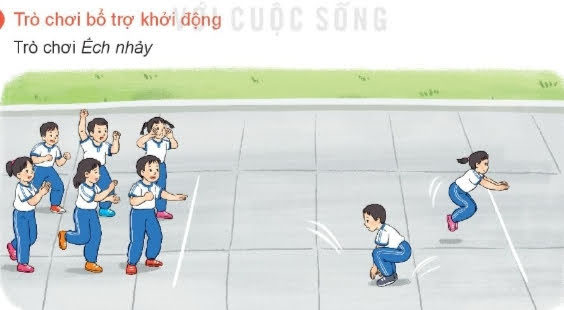 -HS nhắc lại cách chơi, luật chơi.-HS tích cực tham gia trò chơi vận động theo chỉ dẫn của GV.   -HS thực hiện thả lỏng- Cả lớp thực hiện các động tác thả lỏng theo nhạcĐội hình kết thúc- HS hô “khỏe!”.      CòiTranhCòiVật dụngCòiTRƯỜNG TIỂU HỌC LONG BIÊNGiáo viên: Nguyễn Văn ChiếnKhối: 3- Tuần: 23 - Tiết: 45KẾ HOẠCH BÀI DẠY Môn: Giáo dục thể chất   Thứ   ngày   tháng 2 năm 2024Nội dungLượng VĐCác hoạt động dạy học chủ yếuCác hoạt động dạy học chủ yếuĐồ dùngNội dungLượng VĐHoạt động GVHoạt động HSĐồ dùng1. Phần mở đầu * Nhận lớpMT: HS nắm được yêu cầu bài học.* Khởi động với nhạc MT: Làm nóng cơ thể, tạo tâm thế phấn khởi cho HS.- Xoay các khớp cổ tay, cổ chân, vai, hông, gối,...  - Ôn bài TDPTC - Trò chơi “Gió thổi”.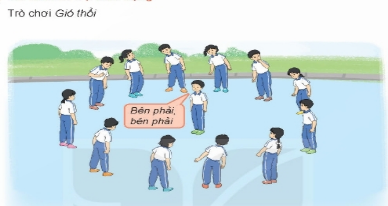 2. Khám phá, hình thành kiến thức mới:MT: HS nhớ các giai đoạn của kỹ thuật tung và bắt bóng.- Ôn di chuyển tung bắt bóng bằng hai tay.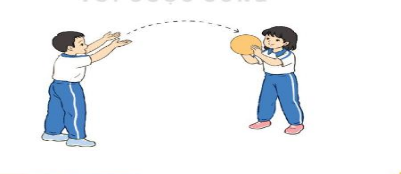 3. Luyện tập, thực hành : Ôn di chuyển tung bắt bóng bằng hai tay. MT: HS biết tập  tương đối đúng động tác, biết quan sát bạn để đánh giá.- Tập đồng loạt- Tập theo tổ nhóm- Thi đua giữa các tổ- Trò chơi “dẫn bóng tiếp sức”.MT: Nhằm rèn luyện sự tập trung, nhanh nhẹn, phối hợp đồng đội.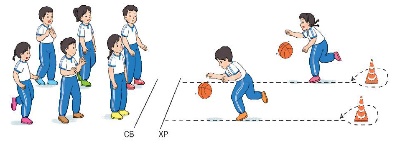 4.Vận dụng trải nghiệmMT: HS biết để vận dụng tập luyện thường xuyên hình thành thói quen tập luyện TDTT.-  Thả lỏng cơ toàn thân. - Nhận xét, đánh giá chung của buổi học.  Hướng dẫn HS Tự ôn ở nhà- Xuống lớp5 – 7’1-2’2Lx8n1-2’2Lx8n3-5’13-15’2-3L2-3’1L2L4-6’Gv nhận lớp, thăm hỏi sức khỏe học sinh phổ biến nội dung, yêu cầu giờ học.- GV động viên học sinh khởi động tích cực.-  CS điều khiển lớp luyện tập- GV tổ chức chơi- GV gọi HS lên thực hiện động tác tung, bắt bóng bằng hai tay.- GV nhận xét, đánh giá tuyên dương.- L1,2: GV điều khiển, quan sát, nhắc nhở sửa sai cho HS.- GV quan sát sửa sai cho HS.- Phân chia HS theo nhóm về khu vực quy định.- Tiếp tục quan sát, nhắc nhở và sửa sai cho HS.- GV tổ chức cho HS thi đua giữa các tổ.- GV nhận xét đánh giá tuyên dương.- GV nêu tên trò chơi, hướng dẫn cách chơi, tổ chức chơi trò chơi cho HS. - Nhận xét tuyên dương.- Nhận xét kết quả, ý thức, thái độ học của hs.- VN ôn lại bài và chuẩn bị bài sau. Đội hình nhận lớp              GV
- CS tập trung lớp, kiểm tra sĩ số, báo cáo. - CS điều khiển lớp khởi động.GV- lớp tập  theo KL của CS - HS chơi trò chơi.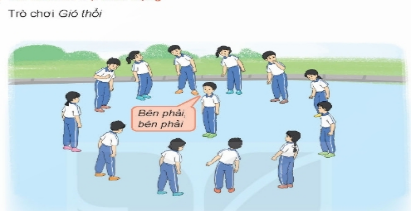  Đội hình quan sát - 1 HS lên thực hiện, lớp quan sát nhận xét.- HS tập theo khẩu lệnh của GV.- L3 CS điều khiển lớp luyện tập.ĐH tập luyện theo tổ          GV          - CS điều khiển các bạn luyện tập .- Từng tổ  lên  thi đua  trình diễn -Lớp quan sát nhận xét.-HS chơi theo tín hiệu của GV- HS thực hiện thả lỏng- ĐH kết thúc             GV - CòiCòibóngCòiBóng, cột mốcTRƯỜNG TIỂU HỌC LONG BIÊNGiáo viên: Nguyễn Văn ChiếnKhối: 3- Tuần: 23 - Tiết: 46KẾ HOẠCH BÀI DẠY Môn: Giáo dục thể chất   Thứ   ngày   tháng 2 năm 2024Nội dungLượng VĐCác hoạt động dạy học chủ yếuCác hoạt động dạy học chủ yếuĐồ dùngNội dungLượng VĐHoạt động GVHoạt động HSĐồ dùng1. Phần mở đầu * Nhận lớpMT: HS nắm được yêu cầu bài học.* Khởi động với nhạc MT: Làm nóng cơ thể, tạo tâm thế phấn khởi cho HS.- Xoay các khớp cổ tay, cổ chân, vai, hông, gối,...  - Ôn bài TDPTC - Trò chơi “Mèo đuổi chuột”.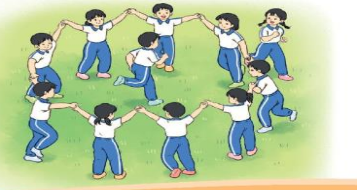 2. Khám phá, hình thành kiến thức mới:MT: HS nhớ cách tung và bắt bóng- Học di chuyển tung bắt bóng bằng hai tay theo cặp.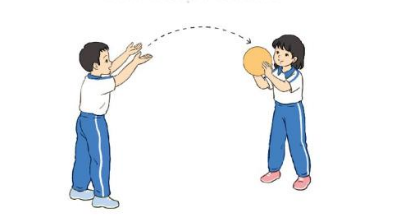 3. Luyện tập, thực hành : Ôn di chuyển tung bắt bóng bằng hai tay theo cặp. MT: HS biết tập  tương đối đúng động tác, biết quan sát bạn để đánh giá.- Tập đồng loạt- Tập theo tổ nhóm- Thi đua giữa các tổ- Trò chơi “Lăn bóng dích dắc”.MT: Nhằm rèn luyện sự tập trung, nhanh nhẹn, phối hợp đồng đội.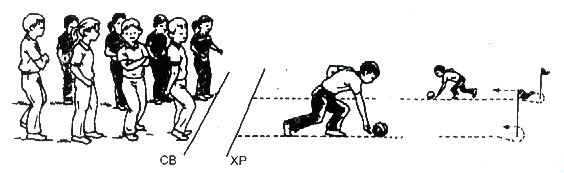 4.Vận dụng trải nghiệmMT: HS biết để vận dụng tập luyện thường xuyên hình thành thói quen tập luyện TDTT.-  Thả lỏng cơ toàn thân. - Nhận xét, đánh giá chung của buổi học.  Hướng dẫn HS Tự ôn ở nhà- Xuống lớp5 – 7’1-2’2Lx8n1-2’3-5’13-15’2-3L2-3’1L3-5’4-6’Gv nhận lớp, thăm hỏi sức khỏe học sinh phổ biến nội dung, yêu cầu giờ học.- GV động viên học sinh khởi động tích cực.-  CS điều khiển lớp luyện tập- GV tổ chức chơi- Cho HS quan sát tranh và phân tích động tác trên tranh.- GV làm mẫu động tác - GV gọi HS lên thực hiện động tác di chuyển tung, bắt bóng bằng hai tay.- GV nhận xét, đánh giá tuyên dương.- L1,2: GV điều khiển, quan sát, nhắc nhở sửa sai cho HS.- GV quan sát sửa sai cho HS.- Phân chia HS theo nhóm về khu vực quy định.- Tiếp tục quan sát, nhắc nhở và sửa sai cho HS.- GV tổ chức cho HS thi đua giữa các tổ.- GV nhận xét đánh giá tuyên dương.- GV nêu tên trò chơi, hướng dẫn cách chơi, tổ chức chơi trò chơi cho HS. - Nhận xét tuyên dương.- Nhận xét kết quả, ý thức, thái độ học của hs.- VN ôn lại bài và chuẩn bị bài sau. Đội hình nhận lớp              GV
- CS tập trung lớp, kiểm tra sĩ số, báo cáo. - CS điều khiển lớp khởi động.GV- HS tập  theo nhịp của CS hô
- HS chơi trò chơi. Đội hình HS quan sát tranhHS quan sát tranh và lắng nghe GV phân tích.HS quan sát GV làm mẫu- 1 HS lên thực hiện, lớp quan sát nhận xét.- HS tập theo khẩu lệnh của GV.- L3 CS điều khiển lớp luyện tập.ĐH tập luyện theo tổ          GV          - CS điều khiển các bạn luyện tập .- Từng tổ  lên  thi đua  trình diễn -Lớp quan sát nhận xét.-HS chơi theo tín hiệu của GV- HS thực hiện thả lỏng- ĐH kết thúc             GV CòiCòiCòitranhbóngBóngCòiBóng, cột mốcTRƯỜNG TIỂU HỌC LONG BIÊNGiáo viên: Nguyễn Văn ChiếnKhối 4- Tuần 23- Tiết 45KẾ HOẠCH BÀI DẠY Môn: Giáo dục thể chất      Thứ ba ngày   tháng  năm 2024Thời gianNội dungPhương  pháp, tổ chức và yêu cầuPhương  pháp, tổ chức và yêu cầuĐồ dùngThời gianNội dungHoạt động  GVHoạt động  HSĐồ dùng5-7’2-3’10-15’6-8’1-2’3-5’1. Phần mở đầuNhận lớpKhởi động- Xoay các khớp cổ tay, cổ chân, vai, hông, gối,...   - Trò chơi “ Đi vòng tròn”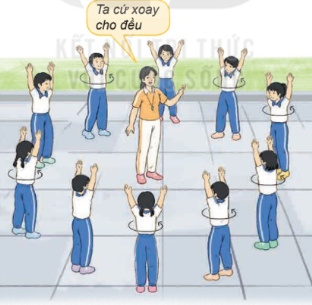 2. Khám phá, hình thành kiến thức mới:- Ôn so dây và chao dây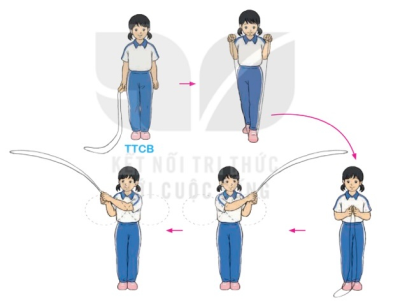 - Ôn nhảy dây chụm chân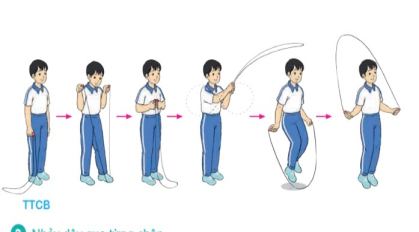 3.Luyện tâp thực hành:- Tập đồng loạt- Tập theo tổ nhóm- Tập theo cá nhân- Thi đua giữa các tổ, cá nhân- Trò chơi “Bật nhảy theo cặp tiếp sức”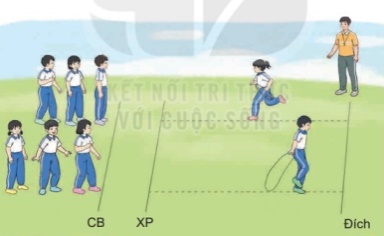 - Bài tập PT thể lực:4. Hoạt động Vận dụng.-  Thả lỏng cơ toàn thân. - Nhận xét, đánh giá chung của buổi học.  Hướng dẫn HS Tự ôn ở nhà- Xuống lớpGv nhận lớp, thăm hỏi sức khỏe học sinh phổ biến nội dung, yêu cầu giờ học- GV HD học sinh khởi động.- GV hướng dẫn chơi cách chơi, luật chơi- GV gọi học sinh lên tập động tác- GV gọi hs nhận xét – gv nhận xét- GV làm mẫu phân tích lại động tác so dây và trao dây  - GV gọi học sinh lên tập động tác- GV gọi hs nhận xét – gv nhận xét- GV cho cả lớp tập - Gv quan sát, sửa sai cho HS.GV làm mẫu phân tích lại  động tác nhảy dây kiểu chụm chân - GV phân Gọi 1-2HS lên tập - GV nhận xét sửa sai- Phân công tập luyện theo tổ nhóm- Tiếp tục quan sát, nhắc nhở và sửa sai cho HS- GV tổ chức cho HS thi đua giữa các tổ.- GV và HS nhận xét đánh giá tuyên dương.- GV nêu tên trò chơi, hướng dẫn cách chơi, tổ chức chơi trò chơi cho HS. - Nhận xét tuyên dương và sử phạt người phạm luật- Cho hs bật nhảy tại chỗ 15-20 lần- GV hướng dẫn thả lỏng .- Nhận xét kết quả, ý thức, thái độ học của hs.- VN ôn lại bài và chuẩn bị bài sau. Đội hình nhận lớp              GV- HS khởi động theo GV.- HS Chơi trò chơi.- Đội hình HS quan sát tranh             GVHS quan sát GV làm mẫu- Gọi 1-2 HS lên tập- Từng tổ tập luyện theo hiệu lệnh của GV- Gọi 1-2 HS lên tập-  Y,c Tổ trưởng cho các bạn luyện tập theo khu vực.- Đội hình tập luyện đồng loạt. ĐH tập luyện theo tổ          GV          - Từng tổ  lên  thi đua - trình diễn -  Chơi theo đội hình hàng dọcHS chạy kết hợp đi lại hít thở- HS thực hiện thả lỏng- ĐH kết thúc             GVCòiCòiCòiTRƯỜNG TIỂU HỌC LONG BIÊNGiáo viên: Nguyễn Văn ChiếnKhối 4- Tuần 23- Tiết 46KẾ HOẠCH BÀI DẠY Môn: Giáo dục thể chất      Thứ ba ngày   tháng  năm 2024Thời gianNội dungPhương  pháp, tổ chức và yêu cầuPhương  pháp, tổ chức và yêu cầuĐồ dùngThời gianNội dungHoạt động  GVHoạt động  HSĐồ dùng5-7’2-3’10-15’6-8’1-2’3-5’1. Phần mở đầuNhận lớpKhởi động- Xoay các khớp cổ tay, cổ chân, vai, hông, gối,...   - Trò chơi “ Đi vòng tròn”2. Khám phá, hình thành kiến thức mới:- Ôn so dây và chao dây- Ôn nhảy dây chụm chân3.Luyện tâp thực hành:- Tập đồng loạt- Tập theo tổ nhóm- Tập theo cá nhân- Thi đua giữa các tổ, cá nhân- Trò chơi “Bật nhảy theo cặp tiếp sức”- Bài tập PT thể lực:4. Hoạt động Vận dụng.-  Thả lỏng cơ toàn thân. - Nhận xét, đánh giá chung của buổi học.  Hướng dẫn HS Tự ôn ở nhà- Xuống lớpGv nhận lớp, thăm hỏi sức khỏe học sinh phổ biến nội dung, yêu cầu giờ học- GV HD học sinh khởi động.- GV hướng dẫn chơi cách chơi, luật chơi- GV gọi học sinh lên tập động tác- GV gọi hs nhận xét – gv nhận xét- GV làm mẫu phân tích lại động tác so dây và trao dây  - GV gọi học sinh lên tập động tác- GV gọi hs nhận xét – gv nhận xét- GV cho cả lớp tập - Gv quan sát, sửa sai cho HS.GV làm mẫu phân tích lại  động tác nhảy dây kiểu chụm chân - GV phân Gọi 1-2HS lên tập - GV nhận xét sửa sai- Phân công tập luyện theo tổ nhóm- Tiếp tục quan sát, nhắc nhở và sửa sai cho HS- GV tổ chức cho HS thi đua giữa các tổ.- GV và HS nhận xét đánh giá tuyên dương.- GV nêu tên trò chơi, hướng dẫn cách chơi, tổ chức chơi trò chơi cho HS. - Nhận xét tuyên dương và sử phạt người phạm luật- Cho hs bật nhảy tại chỗ 15-20 lần- GV hướng dẫn thả lỏng .- Nhận xét kết quả, ý thức, thái độ học của hs.- VN ôn lại bài và chuẩn bị bài sau. Đội hình nhận lớp              GV- HS khởi động theo GV.- HS Chơi trò chơi.- Đội hình HS quan sát tranh             GVHS quan sát GV làm mẫu- Gọi 1-2 HS lên tập- Từng tổ tập luyện theo hiệu lệnh của GV- Gọi 1-2 HS lên tập-  Y,c Tổ trưởng cho các bạn luyện tập theo khu vực.- Đội hình tập luyện đồng loạt. ĐH tập luyện theo tổ          GV          - Từng tổ  lên  thi đua - trình diễn -  Chơi theo đội hình hàng dọcHS chạy kết hợp đi lại hít thở- HS thực hiện thả lỏng- ĐH kết thúc             GVCòiCòiCòiNhóm trưởngNguyễn Thị Tuyết ChinhPhó hiệu trưởng duyệtNguyễn Ngọc Hà